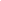 ◻ Urgent	◻ For Review	◻ Please Comment	◻ Please Reply	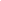 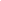 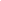 To:From:Fax:Pages:Phone:Date:Re:CC: